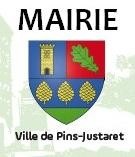 Mairie de PINS-JUSTARETDEMANDE DE PRÊT DE MOBILIER POUR LES PARTICULIERSDE PINS-JUSTARET EXCLUSIVEMENTDate de la demande (à déposer 1 mois minimum avant la date souhaitée) : ………………Nom :…………………………………………… Prénom : ………………………………………………………..Adresse :………………………………………………………………………………………………………………...Téléphone fixe :…………………………………Portable : ……………………………………………………..Adresse mail : ……………………...…………………………………………………………………………………..Disponibilité du matériel : lorsque la mairie n’a plus de matériel disponible, la demande ne pourra pas être honorée.Le prêt de matériel fait l’objet d’un dépôt de chèque de caution (à l’ordre de « régisseur de recettes location salle des fêtes » de 150 €. Le chèque sera restitué lors du retour du matériel par rapport au nombre et à l’état satisfaisant, à la date prévue.Merci de nous fournir après validation : une copie de la Carte Nationale d’Identité, un justificatif de domicile et une assurance Responsabilité Civile.Le matériel doit être rendu propre.QUANTITÉS DEMANDÉES (à compléter par le demandeur)RETRAIT AUX ATELIERS – 22 impasse du grand Vigné (à compléter par le demandeur) Venir récupérer le matériel avec un véhicule adapté ou avec une remorque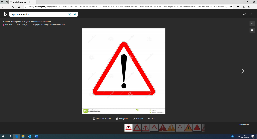 DÉPÔT DE CAUTION EN MAIRIE (à compléter par la commune)Merci de passer en Mairie 15 minutes avant le rendez-vous aux AteliersRETOUR AUX ATELIERS – 22 impasse du grand VignéSignature Francis ORTIGOZA :Demande à transmettre p	ar mail à v.avellana@mairie-pinsjustaret.fr - 05.62.11.71.05         TABLES 6/8 Personnes (20 disponibles maximum)BANCS 3/4 Personnes (40 disponibles maximum)….……DATEHEUREHEUREVendredi …………………………9h00-9h15Vendredi …………………………14h00-14h15Vendredi …………………………15h45-16h00N° de chèqueMontantDate de dépôtCachet Mairie………………….………………….……………………………………………..à compléter par le demandeurà compléter par le demandeurà compléter par le demandeurà compléter par la communeà compléter par la communeà compléter par la communeDATEHEUREHEUREObservationsRestitution cautionCachet Service TechniqueLundi ……………..9h00-9h15…………OUI    NON  ………Lundi ……………..14h00-14h15…………OUI    NON  ………Lundi ……………..15h45-16h00…………OUI    NON  ………